792514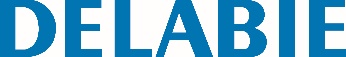 Painel de duche SECURITHERMReferência: 792514 Informação para prescriçãoPainel de duche termostático eletrónico :Painel Inox modelo grande para instalação na parede à face.Alimentação posterior por flexíveis M1/2".Misturadora termostática SECURITHERM.Temperatura regulável : água fria até 38°C : 1º limitador de temperatura a 38°C, 2º limitador a 41°C. Segurança anti-queimaduras : fecho imediato em caso de corte de alimentação de água fria ou água quente.Possibilidade de choque térmico.Alimentação por corrente 230/6 V.Abertura por pressão quando pressionando o botão elétrico.Fecho voluntário ou automático após 60 seg.Limpeza periódica (~60seg. todas as 24 h após a última utilização).Débito 6 l/min a 3 bar.Chuveiro de duche ROUND cromado, inviolável e anticalcário com regulação automática de débito.Saboneteira integrada.Fixações ocultas. Filtros e válvulas antirretorno.